Швайченко Александр Александрович26.06.1984 г.р.г.Калининград+7(905)243-83-03shvaychenko@list.ruСемейное положение Женат, дочь 7 летВодительские права категории “ В” с 2002г, личный автомобиль . Заграничный паспорт, активные визы: рабочая и туристическая американская виза.ОБРАЗОВАНИЕСоветский кинотехникум 1999-2003г. КиномеханикВоеннообязанный 19.06.2003-19.06.2005 Служба в Вооруженных силах Российской Федерации. г.Калининград п.Борисово КПИ ФСБ в/ч 2337 ОПЫТБортпроводник, ОАО «КД авиа» ; г.Калининград  — 2005-2009Бортпроводник, ООО «Северный Ветер» ; г.Москва — 2009-2011Бортпроводник, ОАО «Аэрофлот-российские авиалинии» ; г.Москва — 2011-2015ИНОСТРАННЫЕ ЯЗЫКИАнглийский-уровень Pre-intermediate. Дополнительные навыкиПрошел информирование по курсу «Менеджер по туризму» ; июль 2015 годаГотов   “ Переучиться” на любую должность, или профессию, в любой сфере деятельности.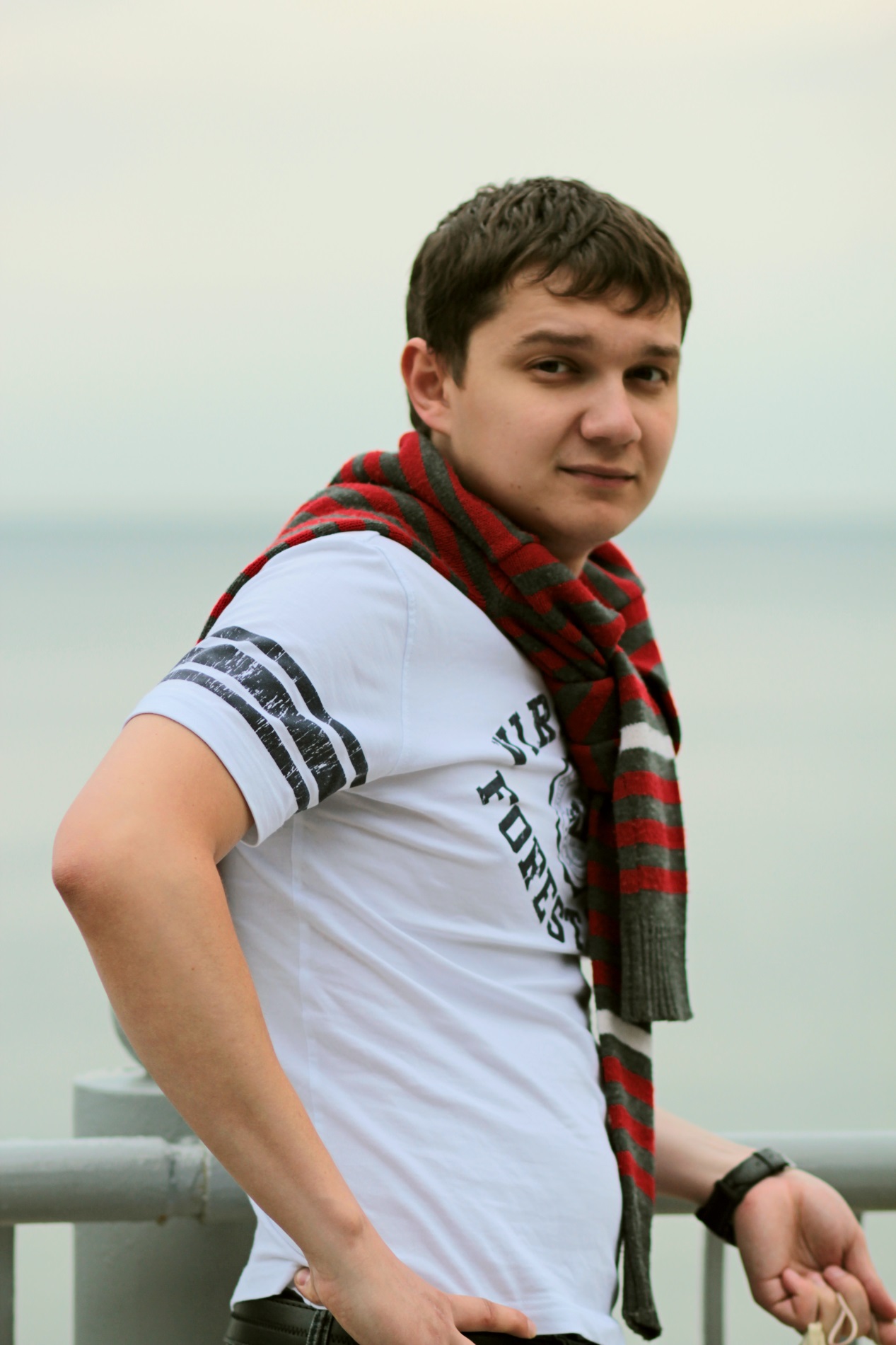 